51015Worterklärungen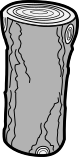 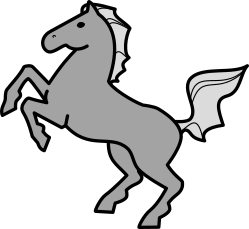 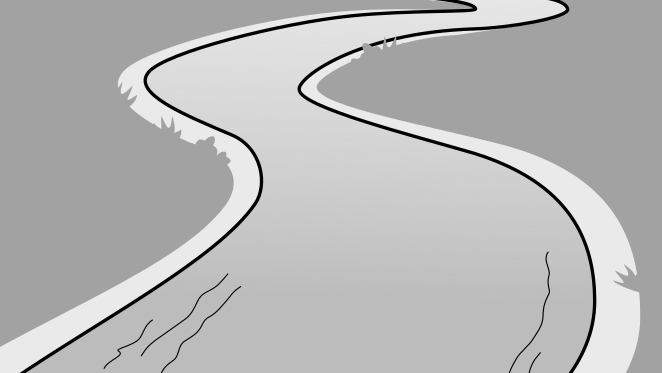 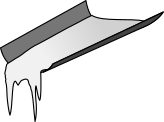 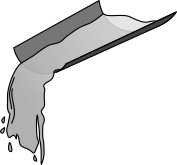 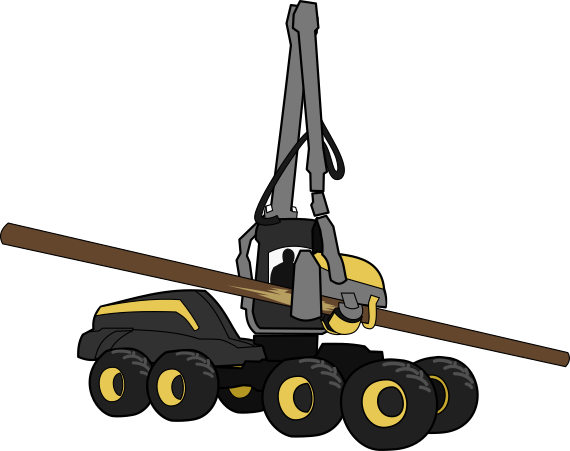 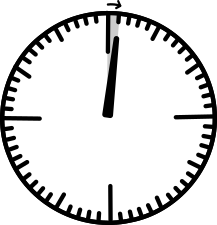 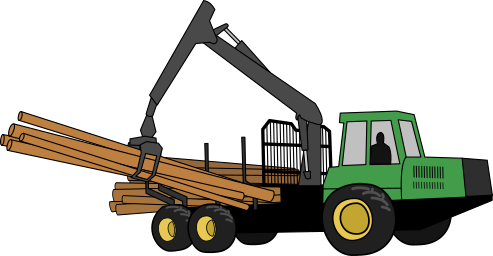 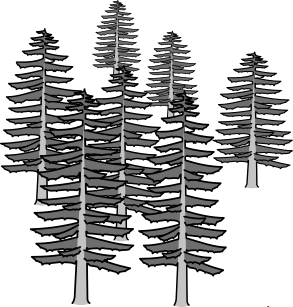 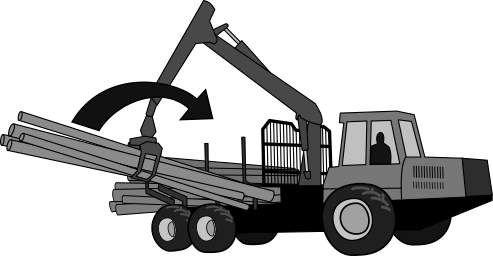 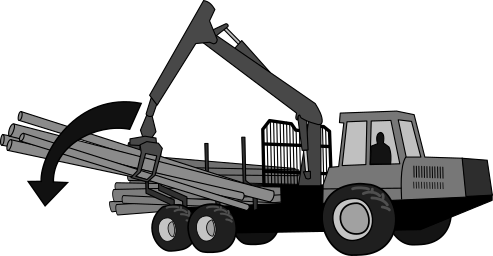 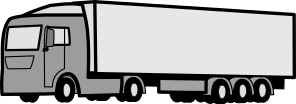 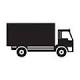 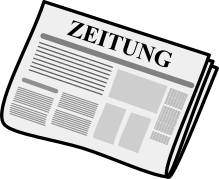 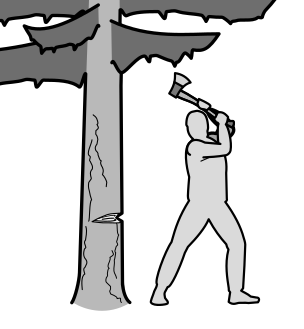 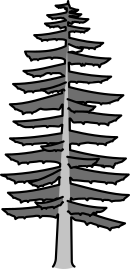 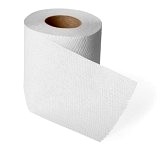 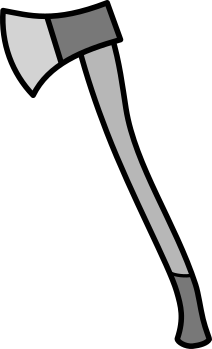 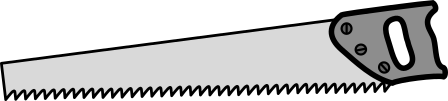 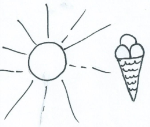 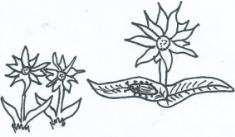 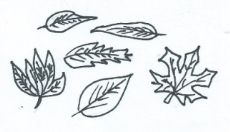 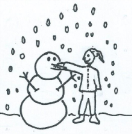 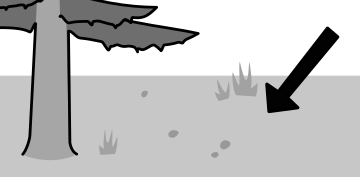 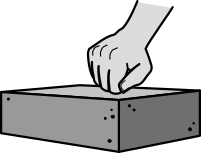 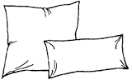 